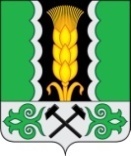 Российская ФедерацияРеспублика ХакасияСовет депутатов Аршановского сельсоветаАлтайского района Республики ХакасияРЕШЕНИЕ24.12.2021г.             	                   с. Аршаново			        № 106 Рассмотрев протест прокурора Алтайского района на п.6 Положения о конкурсе на замещение вакантной должности муниципального служащего в администрации Аршановского сельсовета, утвержденного решением Совета депутатов Аршановского сельсовета от 20.06.2007 № 87 сельсовет», Совет депутатов Аршановского сельсовета Алтайского района Республики ХакасияРЕШИЛ: 1. Протест прокурора Алтайского района на п.6 Положения о конкурсе на замещение вакантной должности муниципального служащего в администрации Аршановского сельсовета, утвержденного решением Совета депутатов Аршановского сельсовета от 20.06.2007 № 87 сельсовет» удовлетворить.2. Направить настоящее Решение прокурору Алтайского района.3. Настоящее Решение вступает в силу со дня его принятия.Глава Аршановского сельсовета                                                         Л.Н.СыргашевО протесте прокурора Алтайского района на п.6 Положения о конкурсе на замещение вакантной должности муниципального служащего в администрации Аршановского сельсовета, утвержденного решением Совета депутатов Аршановского сельсовета от 20.06.2007 № 87 сельсовет»